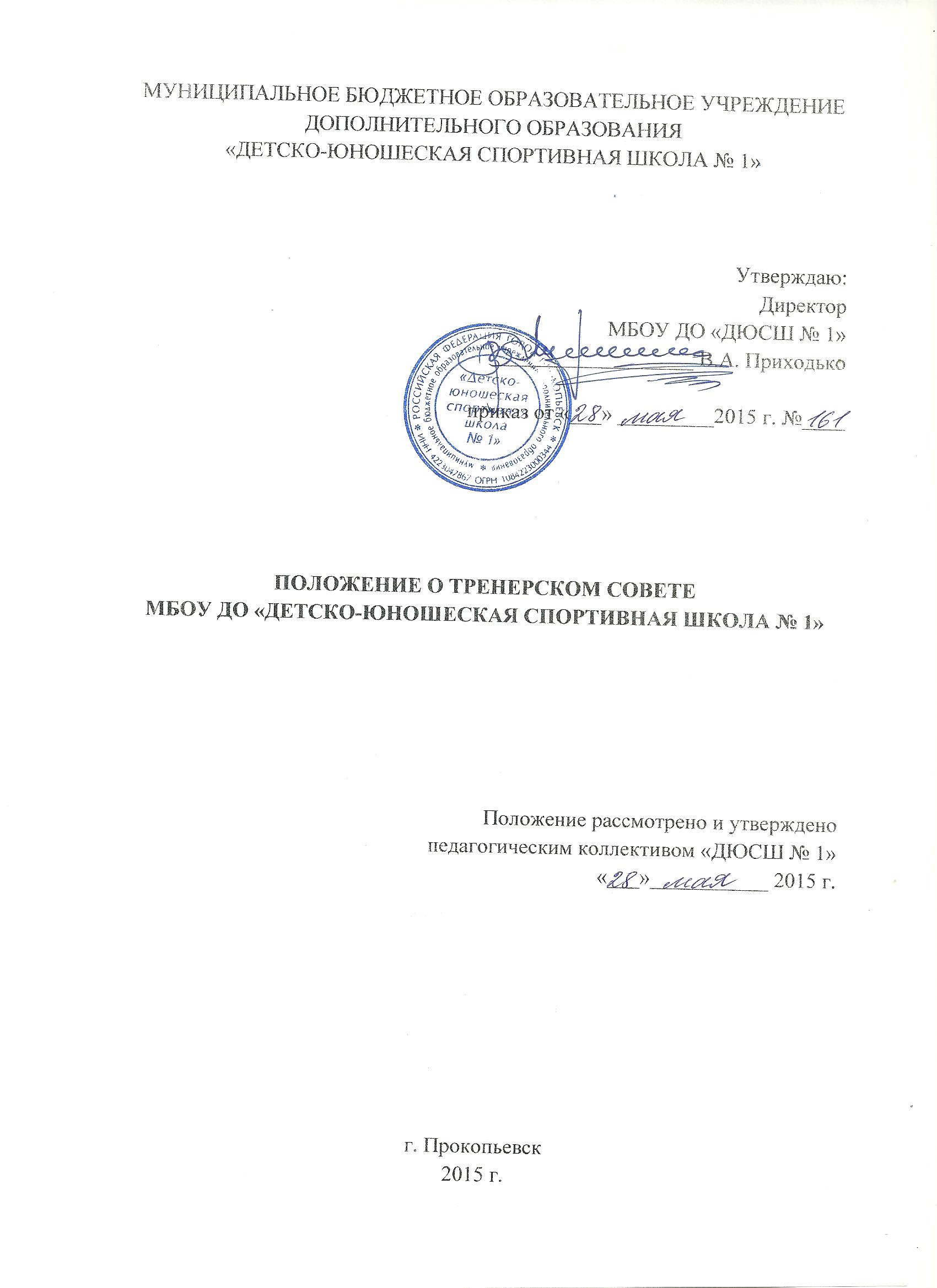 1. Общие положения1.1. При наличии в учреждении дополнительного образования педагогов, работающих по одной и той же специальности (в данном случае по видам спорта, культивируемым на отделениях «ДЮСШ № 1»), создается тренерский совет, совершенствующих свое профессиональное мастерство.1.2.Тренерский совет является структурным подразделением методической службы Муниципального бюджетного образовательного учреждения дополнительного образования «Детско-юношеской спортивной школы № 1» (далее - Школа), содержание деятельности которого основывается на педагогическом анализе, прогнозировании и планировании результатов тренировочного процесса.2. Цель и задачи деятельности2.1. Целью деятельности тренерского совета является создание условий для творческой работы тренерско-преподавательского состава в обеспечении единой воспитательно-образовательной среды.2.2. Деятельность тренерского совета направлена на выполнение следующих задач:повышать теоретический, научно-методический уровень подготовки педагогов по вопросам педагогики, психологии, валеологии, воспитания, образования;обеспечить освоение и использование наиболее рациональных методов и средств при организации и проведении учебно-тренировочного процесса;проводить обмен опытом успешной педагогической деятельности;выявлять, пропагандировать и осуществлять новые  подходы к организации тренировочного процесса, обеспечивать постоянное освоение достижений современной спортивной практики и педагогической науки;создавать условия для самообразования тренерско-преподавательского состава и осуществлять руководство творческой работы коллектива.3. Функции:планирование и анализ деятельности структурного подразделения;разработка рекомендаций, положений о содержании, методах и формах организаций учебно-тренировочного процесса; повышении эффективности организации учебно-воспитательной работы;совершенствование содержания образования, рецензирование, первичная экспертиза учебных программ, методик, технологий и др.;изучение, обобщение, пропаганда педагогического опыта, создание банка данных актуального опыта;утверждение аттестационного материала для контрольно-переводных нормативов по видам спорта, культивируемым в спортивной школе;участие в аттестации тренерско-преподавательского состава;вовлечение в инновационную деятельность педагогов с целью оптимизации учебно-тренировочного процесса;организация диагностики (мониторинга) эффективности деятельности членов методического объединения.4. Права:рекомендовать администрации распределение учебной нагрузки при тарификации;выдвигать предложения по улучшению тренировочного процесса;обращаться за консультациями по проблемам обучения и тренировочной деятельности к директору, заместителю директора по учебно-воспитательной работе;ставить вопрос о поощрении членов тренировочного совета за успехи в работе, активное участие в инновационной деятельности;готовить свои предложения при проведении аттестации;ставить вопрос о публикации материалов передового опыта, накопленного в рамках тренерского совета, в печати, средствах теле- и радиовещания;рекомендовать членам тренерского совета различные формы повышения квалификации.5. Обязанности педагогов тренерского совета.Каждый член тренерского совета обязан:принимать активное участие в работе тренерского совета;иметь собственную программу профессионального самообразования;участвовать в заседаниях тренерского совета, практических семинаров, конференций и т.д.стремиться к повышению уровня профессионального мастерства;каждому участнику тренерского совета необходимо знать современные тенденции развития методики тренировочного занятия, Закон РФ «Об образовании», нормативные документы, методические требования к категориям, владеть основами анализа и самоанализа педагогической деятельности;соблюдать Правила внутреннего трудового распорядка, Устав Школы.6. Структура и организация деятельности6.1. Деятельность тренерского совета организует заместитель директора по спортивно-массовой работе имеющий высшее образование, стаж работы не менее 5 лет, первую и высшую квалификационную категории.6.2. Тренерский совета в лице его руководителя осуществляет взаимосвязи с педагогическим советом, директором и его заместителями, координирует действия по реализации целей и задач методической деятельности.6.3. План работы тренерского совета утверждается директором Школы.6.4. Заседания тренерского совета оформляется в виде протоколов. В конце учебного года директор организует и принимает на хранение (в течение 3-х лет) журнал протоколов заседаний тренерских советов.